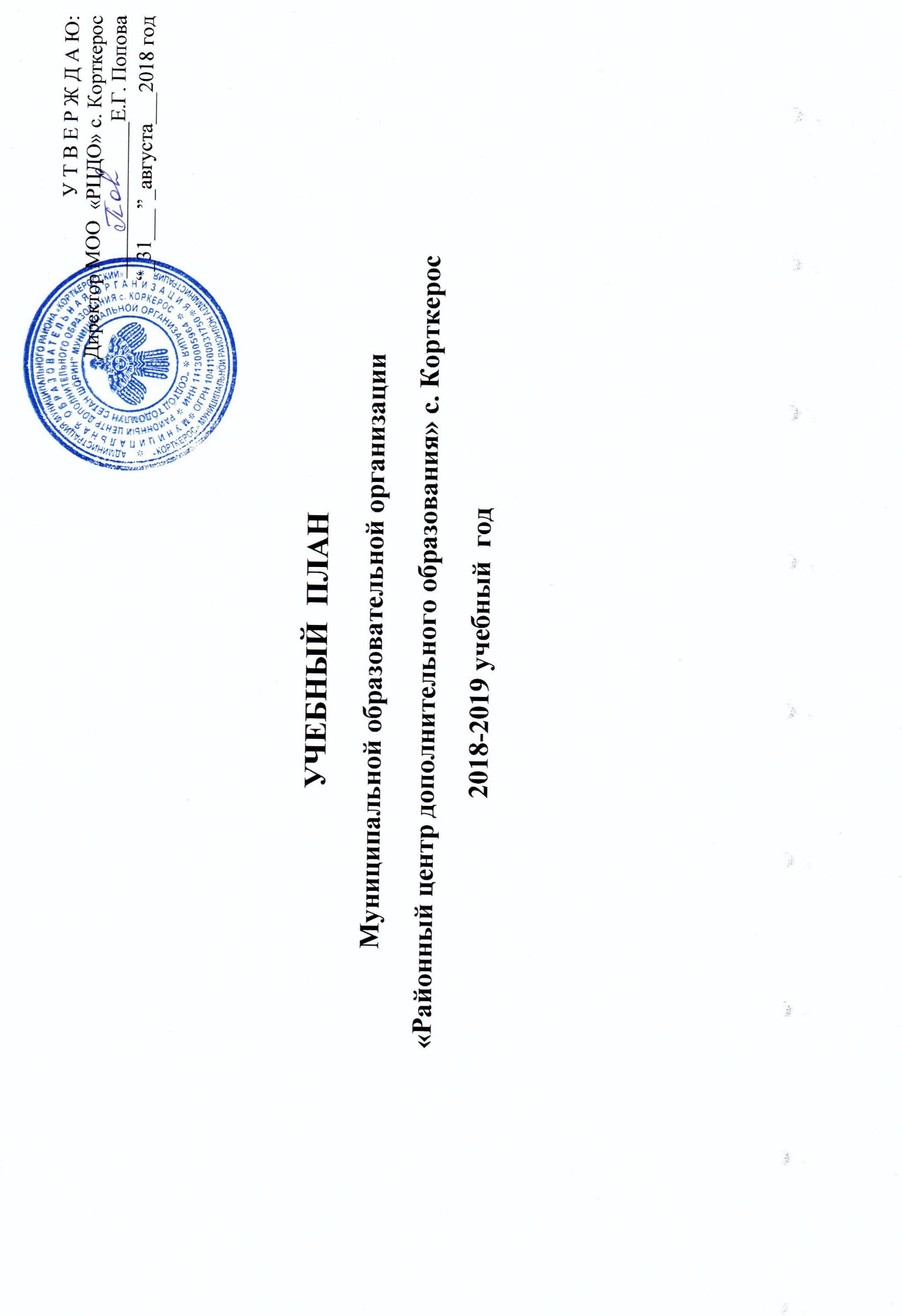 У Т В Е Р Ж Д А Ю:                                                                                                                        Директор МОО  «РЦДО» с. Корткерос                                                                                                                                                                                                                                                                                                                                                                                                                                                                                              _______________Е.Г. Попова                                                                                                 “_31___”_августа___2018 год                                                                                     УЧЕБНЫЙ  ПЛАНМуниципальной образовательной организации «Районный центр дополнительного образования» с. Корткерос2018-2019 учебный  годПОЯСНИТЕЛЬНАЯ ЗАПИСКА.к учебному плану МОО  «РЦДО» с. Корткерос на 2018- 2019 учебный год Учебный план МОО  «Районный центр дополнительного образования» с. Корткерос  ( далее «МОО «РЦДО» с. Корткерос) – нормативный акт, устанавливающий перечень образовательных программ и объем учебного времени, отводимого на изучение по учебным годам, в соответствии с установленной тарификацией педагогической нагрузки.  Муниципальная образовательная организация «Районный центр дополнительного образования» с.Корткерос по типу является учреждением дополнительного образования и в соответствии с лицензией, выданной на право осуществления образовательной деятельности, реализует дополнительные общеразвивающие программы.Учебный план МОО  «РЦДО» с. Корткерос составлен на основании следующих нормативно-правовых документов:- Лицензия № 1387-У  от 18.10.2016 г.;- Устав МОО «РЦДО» с. Корткерос;- Порядок организации и осуществления образовательной деятельности по дополнительным общеобразовательным программам, утв. приказом Минобрнауки России от 29.08.2013 N 1008;- Положение  «Об  объединении учащихся»   в муниципальной образовательной организации  «Районный центр дополнительного образования» с. Корткерос Педагоги центра работают по  дополнительным  общеразвивающим программам  6 направленностей,  учитывающим нормы СанПиН 2.4.4.3172-14.Деятельность объединений по дополнительным общеразвивающим программам организуется в целях создания условий для развития мотивации личности к познанию и творчеству, для обеспечения современным качественным дополнительным образованием с учетом современных социальных условий и возможностей, осуществления  дифференцированного и индивидуального подходов, профессионального самоопределения ребенка, а также с учетом запросов учащихся и их законных представителей.Продолжительность учебного года составляет 36 недель. МОО  «РЦДО» с. Корткерос работает в одну смену, режим работы является следующим: 8.00-20.00 ежедневно.Продолжительность занятий составляет:- для учащихся 5-7 лет – 30 мин.- для учащихся 8-18 лет – 45 минут.  Занятия по программам музыкального творчества проводятся индивидуально. Продолжительность одного  индивидуального занятия  по дополнительной общеразвивающей программе  «Музыкант - любитель», составляет 45 минут. 	Продолжительность одного занятия  в будние дни составляет 1-3 академических часа. Продолжительность занятий на местности в объединениях туристско-краеведческой направленности составляет до  4-х часов.Перерывы  между  занятиями 1 группы составляют не менее 10 минут.Количественный состав учащихся  в группах составляет: - от 10 до 21 человек:- на индивидуальных музыкальных занятиях – от 3 до 5 человека- по программе «Безопасность дорожного движения» - 6-7 чел.	Занятия по реализуемым дополнительным общеразвивающим программам проводятся в виде аудиторных занятий, экскурсий, тренировок, репетиционных занятий, соревнований и др. форм образовательной деятельности; занятия проводятся со всем составом одновременно (группа).      	На 2018-2019 учебный год в МОО  «РЦДО»  сформировано 66 учебных  групп по 6 направленностям:художественная – 29 групп;физкультурно - спортивная направленность – 4  группы;туристско - краеведческая направленность – 9 групп;социально - педагогическая направленность –18 групп;естественнонаучная - 4 группы;техническая – 2 группыУЧЕБНЫЙ ПЛАН МОО «РЦДО» с. КОРТКЕРОС НА 2018-2019 УЧЕБНЫЙ ГОДОбразовательная программаСрок реализацииВозраст учащихся Объединение Ф. И. О.ПДОКоличество учащихся по объединениямГод обученияКоличество группНагрузка в неделюНагрузка в неделюКоличество часов по программе в годОбразовательная программаСрок реализацииВозраст учащихся Объединение Ф. И. О.ПДОКоличество часов по программе в годХудожественно-эстетическая направленностьХудожественно-эстетическая направленностьХудожественно-эстетическая направленностьХудожественно-эстетическая направленностьХудожественно-эстетическая направленностьХудожественно-эстетическая направленностьХудожественно-эстетическая направленностьХудожественно-эстетическая направленностьХудожественно-эстетическая направленностьХудожественно-эстетическая направленностьХудожественно-эстетическая направленностьПрограмма «Хореография»6 лет6-16КарамельАгеева В. В.122114144Программа «Хореография»6 лет6-16КарамельАгеева В. В.103114144Программа «Хореография»3 года12-18Мир танца(одаренные)Агеева В. В.122118288Программа «Народные и современные ритмы»3 года7-15Народные и современные ритмыМихайлова Р. П.123114144Программа «Танцевальные ритмы»1 год9-16СчастьеЕвдокимова К.Е.171116216Программа  «Декоративно-прикладное искусство»3 года7-10АкварелькиКиселева Т. В.11 1114144Программа  «Декоративно-прикладное искусство»3 года7-10АкварелькиКиселева Т. В.92114144Программа  «Декоративно-прикладное искусство»3 года7-10АкварелькиКиселева Т. В.73114144Программа  «Дизайн – изобразительное творчество детей»3 года10-16«Дизайн – изобразительное творчество детей»Киселева Т. В.81114144Программа «Радуга фантазий»1 год6-9Радуга фантазийКиселева Т. В.8111272Программа «Юный художник»1 год5-17Юный художникКирушев К.М.161114144Программа «Мир детства»3 года6-13Мир детстваМишарина О. И.111114144Программа «Мир детства»3 года6-13Мир детстваМишарина О. И.112114144Программа «Мир детства»3 года6-13Мир детстваМишарина О. И.113114144Программа «Креативное творчество»3 года7-16Креативное творчествоПетрова М. А.132114144Программа «Креативное творчество»3 года7-16Креативное творчествоПетрова М. А.102114144Программа «Креативное творчество»3 года7-16Креативное творчествоПетрова М. А.113114144Программа «Креативное творчество»3 года6-17Креативное творчествоМихайлова Р.П.201114144Программа «Креативное творчество»3 года6-17Креативное творчествоМихайлова Р.П.123114144Программа «Рукодельница»3 года7-17РукодельницаГабова Т. В.103114144Программа «Фантазия»3 года6-17ФантазияГабова Т. В.171114144Программа «Фантазия»3 года6-17ФантазияГабова Т. В.112114144Программа «Фантазия»3 года6-17ФантазияГабова Т. В.112114144Программа     «Музыкальное творчество»3 года8-17Музыкант- любительКанев И. А.61116216Программа     «Музыкальное творчество»3 года8-17Музыкант- любительКанев И. А.52116216Программа     «Музыкальное творчество»3 года8-17Музыкант- любительКанев И. А.33116216Программа    «Театр юного актера»2 года7-14«Театр юного актера»Казакова Л.А.102114144Программа «Волшебный мир оригами»1 год6-8Волшебный мир оригамиМишарина О. И.161114144Программа «Волшебный мир оригами»1 год6-8Волшебный мир оригамиЧен-Бен-Ша М.А.131114144Физкультурно-спортивная направленностьФизкультурно-спортивная направленностьФизкультурно-спортивная направленностьФизкультурно-спортивная направленностьФизкультурно-спортивная направленностьФизкультурно-спортивная направленностьФизкультурно-спортивная направленностьФизкультурно-спортивная направленностьФизкультурно-спортивная направленностьФизкультурно-спортивная направленностьФизкультурно-спортивная направленностьПрограмма    «Спортивные единоборства»3 года6-17Таэквон-доКанев В. А.72114144Программа    «Спортивные единоборства»3 года11-17«Черный пояс»Канев В. А.103114144Программа    «Спортивные единоборства»3 года5-18Рукопашный бойКирушев К. М.143116216Рукопашный +1 год5-7Рукопашный +Кирушев К. М.14111272Социально-педагогическая направленностьСоциально-педагогическая направленностьСоциально-педагогическая направленностьСоциально-педагогическая направленностьСоциально-педагогическая направленностьСоциально-педагогическая направленностьСоциально-педагогическая направленностьСоциально-педагогическая направленностьСоциально-педагогическая направленностьСоциально-педагогическая направленностьСоциально-педагогическая направленностьПрограмма  «Юный краевед-корреспондент»3 года10-18Юный краевед- корреспондентПеченицына О. И.122116216Программа  «Юный краевед-корреспондент»3 года10-18Юный краевед- корреспондентПеченицына О. И.132116216Программа  «Юный краевед-корреспондент»3 года10-18Юный краевед- корреспондентПеченицына О. И.113116216Программа «Безопасность дорожного движения»1 год14-17Юный участник дорожногодвиженияКутькин М. В71114144Программа «Безопасность дорожного движения»1 год14-17Юный участник дорожногодвиженияКутькин М. В71114144Программа «Развивайка»1 год5-7РазвивайкаМишарина О.И.18111272Программа «Познавайка»1 год5-7ПознавайкаГабова Т. В.181114144Программа «Волонтёр»1 год13-18ДобродеиПоломошнова С.В.211116216Программа «Фольклор»3 года6-17ФольклорКаракчиева О. Н.161114144Программа «Фольклор»3 года6-17ФольклорКаракчиева О. Н.142114144Программа «Фольклор»3 года6-17ФольклорКаракчиева О. Н.133114144Программа«Родовая память»3 года10-17Родовая памятьКаракчиева О. Н.222114144Программа «Дни Великого подвига»1 год11-14ПатриотПанюкова Г.И.15111136Программа «Дни Великого подвига»1 год11-14ПатриотПанюкова Г.И.16111136Программа «Патриот»3 года5-17История в миниатюреКирушев К.М.132116216Программа «Юный инспектор движения»1 год8-11Юный инспектор движенияМихайлова Р.П.161116216Программа «Юный инспектор движения»1 год8-11Юный инспектор движенияИноземцева И.Н.161116216Программа «Оптимист»1 год12-18ОптимистПотапов А.А.161115180Туристско- краеведческая  направленностьТуристско- краеведческая  направленностьТуристско- краеведческая  направленностьТуристско- краеведческая  направленностьТуристско- краеведческая  направленностьТуристско- краеведческая  направленностьТуристско- краеведческая  направленностьТуристско- краеведческая  направленностьТуристско- краеведческая  направленностьТуристско- краеведческая  направленностьТуристско- краеведческая  направленностьПрограмма «Туризм»3 года8-18ТуризмМитюшов В. Н.102116216Программа «Туризм»3 года8-18ТуризмМитюшов В. Н.93116216Программа «Туризм»3 года8-18ТуризмГабов М. Н.121116216Программа «Туризм»3 года8-18ТуризмГабов М. Н.102116216Программа «Туризм»3 года8-18ТуризмГабов М. Н.113116216Программа «Инструктор- проводник»3 года14-18Инструктор спортивного туризмаМитюшов В. Н.72119324Программа «Туризм»3 года8-18ТуризмКудрина С.Е.10 1116216Программа «Туризм»3 года8-18ТуризмКудрина С.Е.113116216Программа «Знатоки родного края»1 год9-11 летЗнатоки родного краяКудрина С.Е. 151114144Естественнонаучная направленностьЕстественнонаучная направленностьЕстественнонаучная направленностьЕстественнонаучная направленностьЕстественнонаучная направленностьЕстественнонаучная направленностьЕстественнонаучная направленностьЕстественнонаучная направленностьЕстественнонаучная направленностьЕстественнонаучная направленностьПрограмма «Экология леса»2 года11-15Юный экологЛобанов А. В.15111272Программа «Экология леса»2 года11-15Юный экологЛобанов А. В.11111272Программа «Мир прекрасного и удивительного»1 год9-15ЭкознайкаПоломошнова С.В.111116216Программа «Мир прекрасного и удивительного»1 год9-15ЭкознайкаПоломошнова С.В.121116216Техническая направленностьТехническая направленностьТехническая направленностьТехническая направленностьТехническая направленностьТехническая направленностьТехническая направленностьТехническая направленностьТехническая направленностьТехническая направленностьТехническая направленностьРобот1 год12-17РобототехникаМикушева В.Б.10111272Робот1 год12-17РобототехникаМикушева В.Б.101112727966666